Тема: Полезные мелочи. Изготовление закладки для книг. Для работы вам потребуется : бумага для квиллинга, цветной картон, инструмент для квиллинга, клей ПВА, салфетка для рук, поделочная доска, линейка, карандаш, ножницы.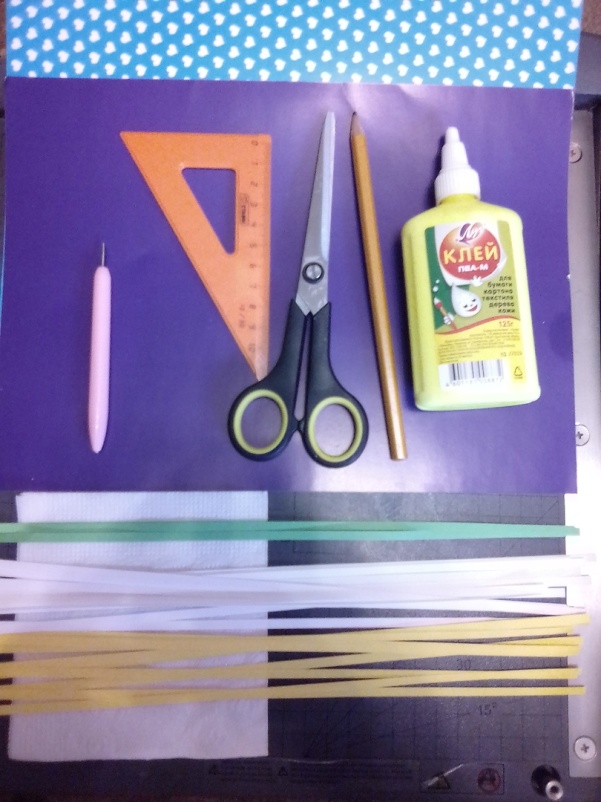  Ход работы: 1. Вырежьте закладки из цветного картона.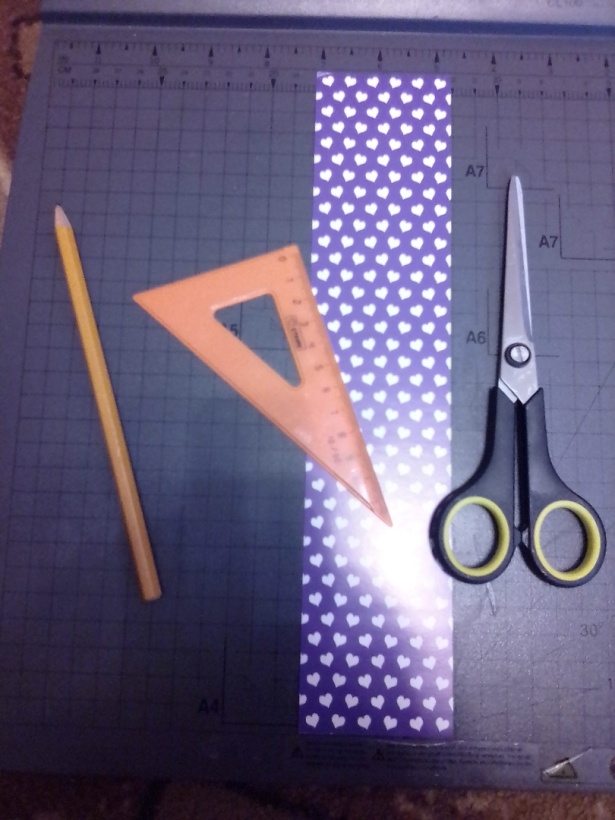  2. Склейте две полоски белого и желтого цвета. Накрутите с цветной полоски, распустите, подклейте кончик и придайте детали форму капли. Изготовьте 6 капелек. 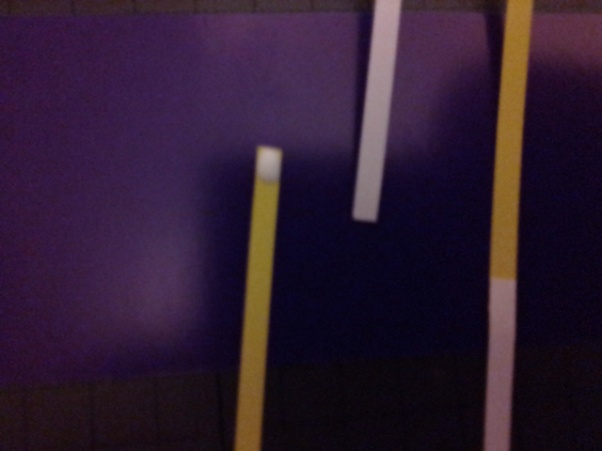 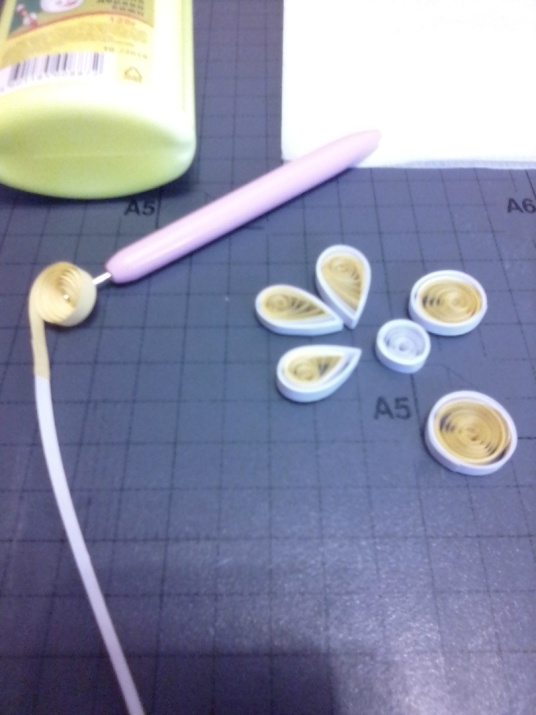 3. Сделайте сердцевину цветка - накрутите полоску цветной бумаги, распустите и подклейте кончик. 4. Накрутите зеленые листочки, придайте форму глаза, зажимая деталь с двух сторон. 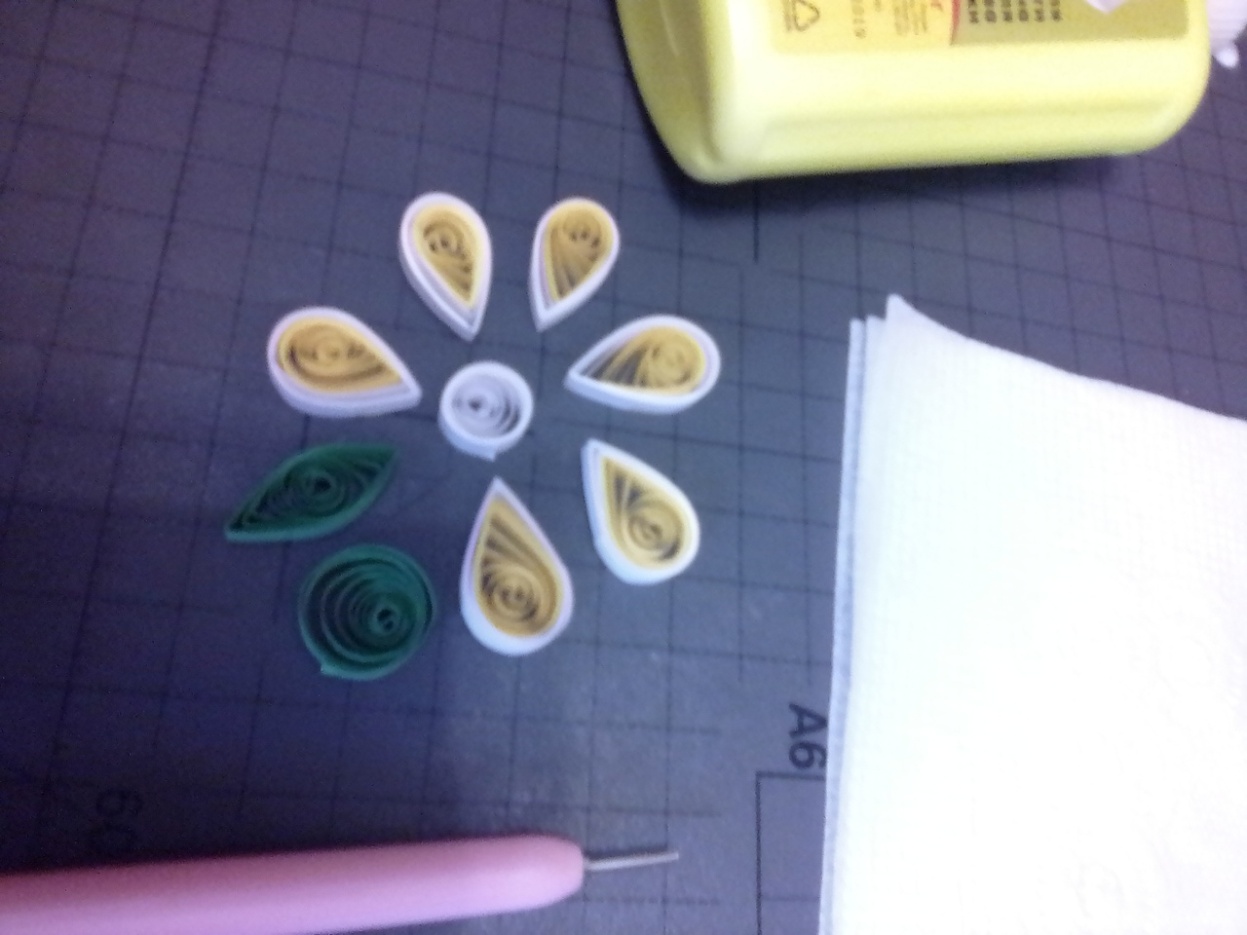 5. Приклейте цветок к картонной закладке при помощи клея ПВА.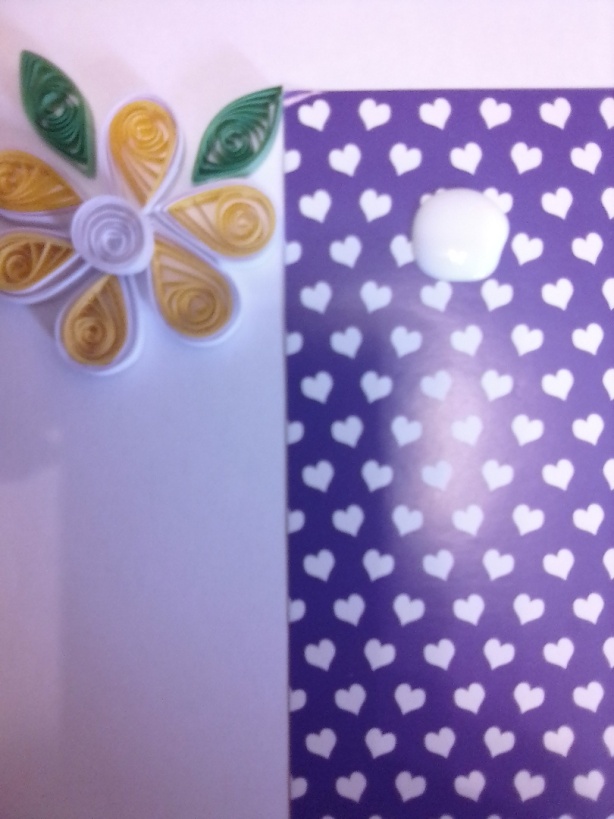 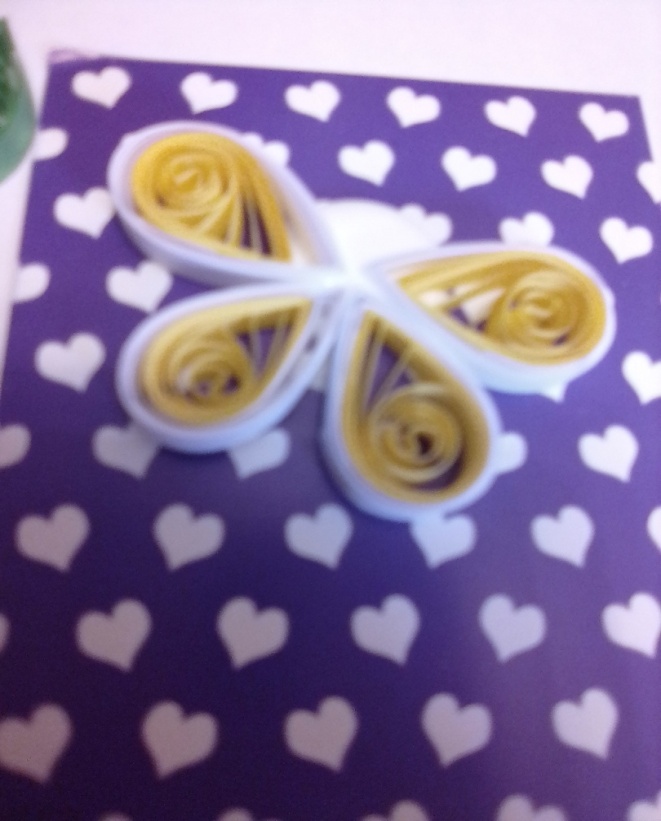 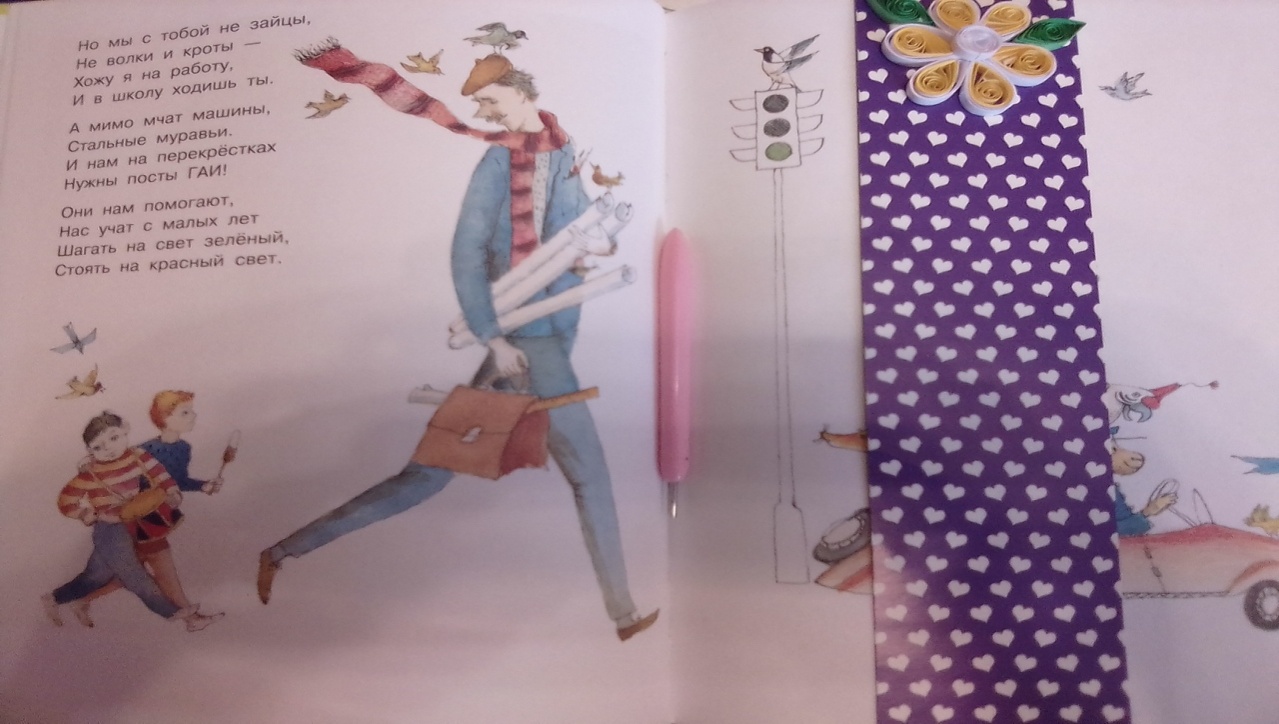 